§5-307.  Attendance and rights at hearing1.  Attendance by respondent.  Except as otherwise provided in subsection 2, a hearing under section 5‑303 may proceed only if the respondent attends the hearing.  If it is not reasonably feasible for the respondent to attend a hearing at the location court proceedings typically are conducted, the court shall make reasonable efforts to hold the hearing at an alternative location convenient to the respondent or allow the respondent to attend the hearing using real-time audiovisual technology or by telephone if real-time audiovisual technology is not available.[PL 2019, c. 417, Pt. A, §28 (AMD).]2.  Hearing without respondent in attendance.  A hearing under section 5‑303 may proceed without the respondent in attendance if the court finds by clear and convincing evidence that:A.  The respondent consistently and repeatedly has refused to attend the hearing after having been fully informed of the right to attend the hearing and the potential consequences of failing to do so; or  [PL 2017, c. 402, Pt. A, §2 (NEW); PL 2019, c. 417, Pt. B, §14 (AFF).]B.  There is no practicable way for the respondent to attend and participate in the hearing even with appropriate supportive services and technological assistance.  [PL 2017, c. 402, Pt. A, §2 (NEW); PL 2019, c. 417, Pt. B, §14 (AFF).][PL 2017, c. 402, Pt. A, §2 (NEW); PL 2019, c. 417, Pt. B, §14 (AFF).]3.  Assistance to respondent.  The respondent may be assisted in a hearing under section 5‑303 by a person or persons of the respondent's choosing, assistive technology or an interpreter or translator, or a combination of these supports.  If assistance would facilitate the respondent's participation in the hearing but is not otherwise available to the respondent, the court shall make reasonable efforts to provide it.[PL 2017, c. 402, Pt. A, §2 (NEW); PL 2019, c. 417, Pt. B, §14 (AFF).]4.  Attorney for respondent.  The respondent has a right to choose an attorney to represent the respondent at a hearing under section 5‑303.[PL 2017, c. 402, Pt. A, §2 (NEW); PL 2019, c. 417, Pt. B, §14 (AFF).]5.  Rights of respondent at hearing.  For or at a hearing under section 5‑303, the respondent may:A.  Present evidence and subpoena witnesses and documents;  [PL 2017, c. 402, Pt. A, §2 (NEW); PL 2019, c. 417, Pt. B, §14 (AFF).]B.  Examine witnesses, including any court-appointed evaluator and the visitor; and  [PL 2017, c. 402, Pt. A, §2 (NEW); PL 2019, c. 417, Pt. B, §14 (AFF).]C.  Otherwise participate in the hearing.  [PL 2017, c. 402, Pt. A, §2 (NEW); PL 2019, c. 417, Pt. B, §14 (AFF).][PL 2017, c. 402, Pt. A, §2 (NEW); PL 2019, c. 417, Pt. B, §14 (AFF).]6.  Attendance by proposed guardian required.  Unless excused by the court for good cause, the proposed guardian shall attend a hearing under section 5‑303 in person.  Upon a showing of good cause, the court may allow the proposed guardian to participate using real-time audiovisual technology or by telephone if real-time audiovisual technology is not available.[PL 2019, c. 417, Pt. A, §29 (AMD).]7.  Closed upon request; good cause.  A hearing under section 5‑303 must be closed on request of the respondent and a showing of good cause.[PL 2017, c. 402, Pt. A, §2 (NEW); PL 2019, c. 417, Pt. B, §14 (AFF).]8.  Participation; best interest of respondent.  Any person may request to participate in a hearing under section 5‑303.  The court may grant the request, with or without hearing, on determining that the best interest of the respondent will be served.  The court may attach appropriate conditions to the person's participation.[PL 2017, c. 402, Pt. A, §2 (NEW); PL 2019, c. 417, Pt. B, §14 (AFF).]SECTION HISTORYPL 2017, c. 402, Pt. A, §2 (NEW). PL 2017, c. 402, Pt. F, §1 (AFF). PL 2019, c. 417, Pt. A, §§28, 29 (AMD). PL 2019, c. 417, Pt. B, §14 (AFF). The State of Maine claims a copyright in its codified statutes. If you intend to republish this material, we require that you include the following disclaimer in your publication:All copyrights and other rights to statutory text are reserved by the State of Maine. The text included in this publication reflects changes made through the First Regular and First Special Session of the 131st Maine Legislature and is current through November 1. 2023
                    . The text is subject to change without notice. It is a version that has not been officially certified by the Secretary of State. Refer to the Maine Revised Statutes Annotated and supplements for certified text.
                The Office of the Revisor of Statutes also requests that you send us one copy of any statutory publication you may produce. Our goal is not to restrict publishing activity, but to keep track of who is publishing what, to identify any needless duplication and to preserve the State's copyright rights.PLEASE NOTE: The Revisor's Office cannot perform research for or provide legal advice or interpretation of Maine law to the public. If you need legal assistance, please contact a qualified attorney.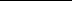 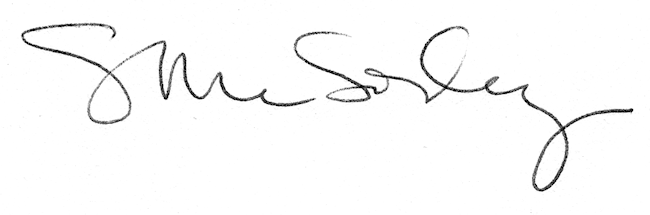 